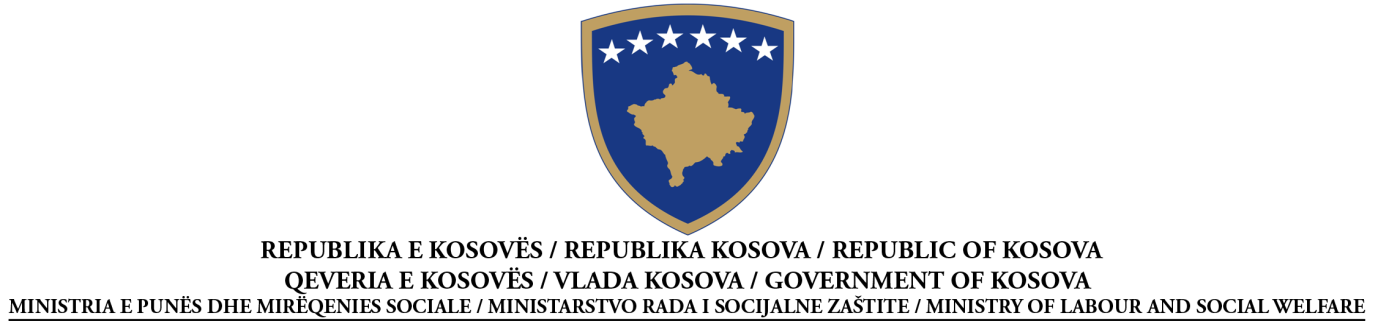 OBAVEŠTENJE O JAVNOM UGOVORU                                                                       OKVIR Sa jednim ekonomskim operateromUSLUGA Otvorena procedura Po članu  40 Zakona br. 04/L-042 o javnim nabavkama na KosovuDatum pripreme obaveštenja:  09/10/2015Ovo obaveštenje je pripremljeno na JEZICIMA:DEO I: UGOVORNI AUTORITETI.1 IME, ADRESA I UGOVORNOG AUTORITETA (UA)Ugovorni  autoritet kupuje u ime drugih  ugovornih autoriteta        Ukoliko da, specifikuj identitet svih Ugovornih Autoriteta koji imaju pravo da naručuju pod uslovima ugovora ili referiši se Aneksu.DEO II: PREDMET UGOVORAII.1 OPISII.1.9) Informacije o grupama (po potrebi)II.2) KOLIČINA ILI POLJE UGOVORAII.3) TRAJANJE UGOVORA ILI VREMENSKI ROK ZA ZAVRŠETAKDEO III: PRAVNE, EKONOMSKE, FINANSIJSKE I TEHNIČKE INFORMACIJEIII.1) USLOVI KOJI SE ODNOSE NA UGOVORIII.2) USLOVI ZA UČEŠĆEIII.3) Uslovi specificni  za ugovore o uslugamaDEO IV: PROCEDUREIV.1) VRSTE PROCEDURAIV.2) KRITERIJUMI ZA DODELU IV.3) ADMINISTRATIVNE INFORMACIJEDEO V: ODGOVARAJUĆE INFORMACIJEV.1 ŽALBEV.1.1 ADRESA TELA ZA RAZMATRANJE NABAVKI (TRN)V.2)  DODATNE  INFORMACIJE	Nabavka br.20915029221 AlbanskiSrpskiEngleskiZvaničan naziv “[  Ministarstvo Rada i Socijalne ZastiteZvaničan naziv “[  Ministarstvo Rada i Socijalne ZastiteZvaničan naziv “[  Ministarstvo Rada i Socijalne ZastiteZvaničan naziv “[  Ministarstvo Rada i Socijalne ZastiteAdresa UA Rruga e UÇK]”Adresa UA Rruga e UÇK]”Adresa UA Rruga e UÇK]”Adresa UA Rruga e UÇK]”grad: PristiniPoštanski broj10000Poštanski broj10000Mesto: “[ubaci mesto]”Lice za kontakt: “[ Azemine ReçicaLice za kontakt: “[ Azemine ReçicaTelefon: 038/200/26 050 ose 200/26/031]”]”Telefon: 038/200/26 050 ose 200/26/031]”]”Email: “[ azemine.recica@rks-gov.netEmail: “[ azemine.recica@rks-gov.netFax: 038/212/831Fax: 038/212/831Internet adresa (po potrebi):Internet adresa (po potrebi):Internet adresa (po potrebi):Internet adresa (po potrebi):DaNeII.1.1 Naslov ugovora koji je dodelio ugovorni autoritet: “Deratizacija  ,dezinsekcija  I dezinfekcija  (DDD)     objekata  MRSZ”.II.1.1 Naslov ugovora koji je dodelio ugovorni autoritet: “Deratizacija  ,dezinsekcija  I dezinfekcija  (DDD)     objekata  MRSZ”.II.1.1 Naslov ugovora koji je dodelio ugovorni autoritet: “Deratizacija  ,dezinsekcija  I dezinfekcija  (DDD)     objekata  MRSZ”.II.1.1 Naslov ugovora koji je dodelio ugovorni autoritet: “Deratizacija  ,dezinsekcija  I dezinfekcija  (DDD)     objekata  MRSZ”.II.1.2 Vrsta ugovora i lokacija radova, mesto isporuke ili izvršavanja(odabrati samo jednu kategoriju –radovi, snabdevanje  ili usluge –koja najviše odgoara posebnom predmetu vašeg ugovora)II.1.2 Vrsta ugovora i lokacija radova, mesto isporuke ili izvršavanja(odabrati samo jednu kategoriju –radovi, snabdevanje  ili usluge –koja najviše odgoara posebnom predmetu vašeg ugovora)II.1.2 Vrsta ugovora i lokacija radova, mesto isporuke ili izvršavanja(odabrati samo jednu kategoriju –radovi, snabdevanje  ili usluge –koja najviše odgoara posebnom predmetu vašeg ugovora)II.1.2 Vrsta ugovora i lokacija radova, mesto isporuke ili izvršavanja(odabrati samo jednu kategoriju –radovi, snabdevanje  ili usluge –koja najviše odgoara posebnom predmetu vašeg ugovora)         Rad       Snabdevanje x             Usluge x             Usluge Izvršenje Plan i izvršenje Ostvarivanje, bilo kojim sredstvima, posla, odgovarajući  na uslove  KupovinaFinansijski zakup (lizing) Zakup Kupovina na kredit Njihovo kombiniranjeGlavna tačka ili lokacija radova____________________________________________Glavno mesto isporuke______________________________________________Glavno mesto izvršavanjaMinistria e Punës dhe Mirëqenies Sociale.-Qendrat Regjionale - Prishtinë, Gjilan,Gjakovë, Pejë,Prizren,Dardanë, Ferizaj,Mitrovicë,Suharekë,Drenas,Skënderaj,Glavno mesto izvršavanjaMinistria e Punës dhe Mirëqenies Sociale.-Qendrat Regjionale - Prishtinë, Gjilan,Gjakovë, Pejë,Prizren,Dardanë, Ferizaj,Mitrovicë,Suharekë,Drenas,Skënderaj,II.1.3 Obaveštenje obuhvataJedan javan ugovor:          Sastavljanje jednog javnog okvirnog ugovora II.1.3 Obaveštenje obuhvataJedan javan ugovor:          Sastavljanje jednog javnog okvirnog ugovora II.1.3 Obaveštenje obuhvataJedan javan ugovor:          Sastavljanje jednog javnog okvirnog ugovora II.1.3 Obaveštenje obuhvataJedan javan ugovor:          Sastavljanje jednog javnog okvirnog ugovora II.1.4 Informacije o javnom okvirnom ugovoru (po potrebi) Javni okvirni ugovor sa jednim 	 ekonomskim operateromJavni okvirni ugovor sa nekoliko                       ekonomskih operateraIzvršenje ugovora:Poziv/PorukaPomoćni ugovor/Mini-konkurencijaTrajanje javnog okvirnog ugovora: II.1.4 Informacije o javnom okvirnom ugovoru (po potrebi) Javni okvirni ugovor sa jednim 	 ekonomskim operateromJavni okvirni ugovor sa nekoliko                       ekonomskih operateraIzvršenje ugovora:Poziv/PorukaPomoćni ugovor/Mini-konkurencijaTrajanje javnog okvirnog ugovora: II.1.4 Informacije o javnom okvirnom ugovoru (po potrebi) Javni okvirni ugovor sa jednim 	 ekonomskim operateromJavni okvirni ugovor sa nekoliko                       ekonomskih operateraIzvršenje ugovora:Poziv/PorukaPomoćni ugovor/Mini-konkurencijaTrajanje javnog okvirnog ugovora: II.1.4 Informacije o javnom okvirnom ugovoru (po potrebi) Javni okvirni ugovor sa jednim 	 ekonomskim operateromJavni okvirni ugovor sa nekoliko                       ekonomskih operateraIzvršenje ugovora:Poziv/PorukaPomoćni ugovor/Mini-konkurencijaTrajanje javnog okvirnog ugovora: II.1.5) Kratak opis predmeta ugovora “Deratizacija  ,dezinsekcija  I dezinfekcija  (DDD)   I  objekata  MRSZ”.II.1.5) Kratak opis predmeta ugovora “Deratizacija  ,dezinsekcija  I dezinfekcija  (DDD)   I  objekata  MRSZ”.II.1.5) Kratak opis predmeta ugovora “Deratizacija  ,dezinsekcija  I dezinfekcija  (DDD)   I  objekata  MRSZ”.II.1.5) Kratak opis predmeta ugovora “Deratizacija  ,dezinsekcija  I dezinfekcija  (DDD)   I  objekata  MRSZ”.II.1.6) Klasifikacija po zajedničkom rečniku nabavki (ZRN): 93.00.00.00-8II.1.6) Klasifikacija po zajedničkom rečniku nabavki (ZRN): 93.00.00.00-8II.1.6) Klasifikacija po zajedničkom rečniku nabavki (ZRN): 93.00.00.00-8II.1.6) Klasifikacija po zajedničkom rečniku nabavki (ZRN): 93.00.00.00-8II.1.7) Varijante su prihvaćene:                 II.1.7) Varijante su prihvaćene:                 II.1.7) Varijante su prihvaćene:                 II.1.7) Varijante su prihvaćene:                 II.1.8) Podela na grupe:            Ako je odgovor da, tenderi se podnose za (označiti samo jednu kućicu)  samo jednu grupu             jednu ili više grupa               sve grupeII.1.8) Podela na grupe:            Ako je odgovor da, tenderi se podnose za (označiti samo jednu kućicu)  samo jednu grupu             jednu ili više grupa               sve grupeII.1.8) Podela na grupe:            Ako je odgovor da, tenderi se podnose za (označiti samo jednu kućicu)  samo jednu grupu             jednu ili više grupa               sve grupeII.1.8) Podela na grupe:            Ako je odgovor da, tenderi se podnose za (označiti samo jednu kućicu)  samo jednu grupu             jednu ili više grupa               sve grupeKoličina ili opšto polje (uključujući sve grupe I opcije, po potrebi)  “Deratizacija  ,dezinsekcija  I dezinfekcija  (DDD)   I  objekata  MRSZ”.Trajanje u  dana (od dodele ugovora)    Ili odmah po potpisivanju ugovora    24III.1.1) Traži se garancija izvršavanja            Ako je odgovor da, iznos garancije izvršavanja  10 % od vrednosti ugovora.III.1.2) Dobiti  zakonski oblik od grupisanih ekonomskih operatera kojima ugovor treba da se  dodeli  (po potrebi):III.1.3  Ostali određeni uslovi čiji je predmet izvršenje ugovora:Ako da, opiši posebne usloveIII.2.1)  Uslovi Podobnosti Zahtevi:	Izjava pod zakletvom - Ekonomski Operater mora da ispunjava uslove podobnosti u skladu sa Zakonom Br. 04 / Z-042, Član 65 koristeći obrazac u Dodatku 2.b. Potvrda iz Poreske Administracije vašek mesta osnivanja, da vi ne kasnite sa plaćanju poreza najmanje do do zadnjeg tromesečja pre podnošenja tendera.Potvrda od strane Osnovnog Suda-Departman za Ekonomska Pitanja. Potvrda mora da bude ne starija od tri meseca pre podnošenja originalnog tendera ili noterizovana kopijaZatraženi dokumentovani dokazi Izjava pod zakletvom  (Original).  Potvrda od strane Poreske AdministracijePotvrda od strane Osnovnog Suda- Gjykata Departman za Ekonomska Pitanja original ili noterizovana kopija Dokumenti (pod b i c) moraju biti dostavljeni od strane ponuđivača koji je dobio tender pre objavljivanja dodele ugovora. Nepodnošenje tih dokumenata, navodi  na odbijanje tendera, oduzeće se tender i CA će nastaviti sa sledećm ponuđačem koji na drugom mestu.III.2.2) Profesionalna podobnost: Zahtevi:Registrovanje kao ekonomski operater u profesionalnom registru, komercialnom i / ili korporacije u državi osnivannja ekonomskog operatera- Certifikat o Registraciji Biznisa (ako spoljni EO dobija tender, mora upisati predstavništvo na Kosovu pre potpisivanja ugovora)Certifikat PDV-aCertifikat sa Fiskalnim Brojem Porezne Administracije Kosova (PAK)Traženi dokumentovani dokazi:Certificat Poslovni Registracija (kopija). Certificat PDV-a (kopija samo za lokalne kompanije).Certifikat sa Fiskalnim Brojem (kopija samo za lokalne kompanije).Zahtev (e) za svakog člana grupe u slučaju da ponuđač je grupa ekonomskih operatera:U slučaju da ponudu podnosi grupa ekonomskih operatera, svi članovi ove grupe treba da imaju svoja prava, u skladu sa odredbama stava III.2.2). Svi članovi grupe moraju pružiti potrebne dokaze u skladu sa stavom III.2.1), ovog obaveštenjaIII.2.3) Ekonomski  I finansijski kapaciteti N/AIII.2.4) Tehničke I profesionalne mogućnosti. 1.Lista projekata realizovanih u protekle tri godine
2.Jedan dokumenat izdat od strane MPŠSR za upotrebu pesticida .
3.Kvalifikacije osoblja ( najmanje jedan epidemiolog - diploma )Traže se dokumentovani dokazi1.Spisak glavnih i relevantnih usluga izvršenih u protekle 3 godine
2.Licenca MPŠRR ( kopija-validna)
3.Dokaz o kvalifikaciju epidemiologa – da se svedoči univerzitetskom diplomom  (Kopija)III.3.1) Izvršenje usluga je rezervisano za određenu profesiju          Ako je odgovor da, reference na relevantan zakon, uredbu ili administrativnu odredbu_____________________________________________________________________III.3.2) Pravna lica treba da daju imena I profesionalne kvalifikacije osoblja odgovornog za vršenje usluga                                                                                         OtvorenaIV.1.3) Smanjivanje broja operatera tokom pregovora (postupak pregovora)Vodi pregovore u sukcesivnim fazamaIV.1.3) Smanjivanje broja operatera tokom pregovora (postupak pregovora)Vodi pregovore u sukcesivnim fazamaOznači potrebnu kutiju i izbriši drugu   Najniža cenaili  Ekonomski najpovoljniji tender u smisluIV.3.1) Prethodne publikacije koje se tiču istog ugovora        Ako da, Prethodno obaveštenje o nameri   ____________________________Ostale publikacije (po potrebi)  ______________________________IV.3.2) Uslovi za dobijanje tenderskog dosijea / prekvalifikovanih dokumenataVremenski rok za prijem zahteva za tenderski dosije / prekvalifikovani dokumenti   datum 02/11/2015    Dokumenta se plaćaju                  Ako je da, cena ___________________________     Uslovi i metoda plaćanja:________________________________________________________IV.3.3) Vremenski rok za prijem tendera ili zahteva za učešće           datum 02/11/2015    vreme: 14:30 IV.3.4)  Vremenski rok za prijem tendera /zahteva za učešće je skraćen                               .IV.3.5 )Dali je potrebna garancija tendera Ako je odgovor da, iznos garancije tendera  2.000 euroValidnost garancije tendera u danima 90 ili  mesecima 3 IV.3.6) Period validnosti tenderaDo: datum: --------------- ili  Trajanje u danima 60 ili mesecima __2__IV.3.7) Sastanak  otvaranja tenderadatum  02/11/2015   vreme 15:00   Svaka zainteresovana strana može da uloži žalbu Telu za Razmatranje Nabavke, Po odredbama Dela IX  Zakona br. 04/L-042, Zakona o javnim nabavkama na Kosovu.Službeno ime: Telo za Razmatranje Nabavki Službeno ime: Telo za Razmatranje Nabavki Službeno ime: Telo za Razmatranje Nabavki Adresa TRN: Ulica GaribaldiAdresa TRN: Ulica GaribaldiAdresa TRN: Ulica GaribaldiGrad: PrištinaGrad: PrištinaPoštanski kod:Elektronska adresa (po potrebi):Elektronska adresa (po potrebi):Elektronska adresa (po potrebi):Lica za kontakt:E-mail:E-mail:Telefon:Faks:Faks:Ekonomski operater imaće pravo da preda tender, zahtev za učešće i druga potrebna dokumenta ili dosijea koje se dozvoljavaju tokom vršenja aktivnosti nabavke na albanskom, srpskom ili engleskom jeziku. Druge informacije, dodaj